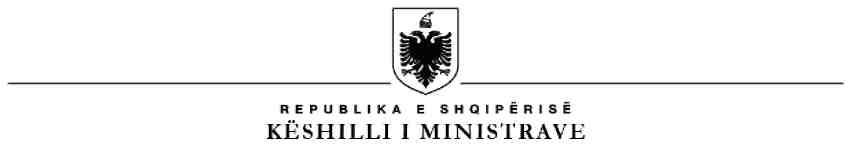 R E P U B L I K A  E  S H Q I P Ë R I S ËMINISTRIA E SHËNDETËSISË DHE MBROJTJES SOCIALEQENDRA SPITALORE UNIVERSITARE "NËNË TEREZA" TIRANË                                            DREJTORIA E BURIMEVE NJERËZORENJOFTIM PËR PUNËSIMDrejtoria e Burimeve Njerëzore të Q.S.U “Nënë Tereza” kërkon të punësojë 1 (një) Përgjegjës në Zyrën e Radiombrojtjes, të Drejtorisë së IT dhe Inxhinierisë Klinike, në Qëndrën Spitalore Universitare “Nënë Tereza”.Kriteret që duhet të plotësojnë kandidatët janë:Arsim i larte, niveli Master shkencor në Fizikë Mjekësore. Diplomat, të cilat janë marrë jashtë vendit, duhet të jenë njohur paraprakisht pranë institucionit përgjegjës për njehsimin e diplomave, sipas legjislacionit në fuqi;Të jetë i çertifikuar nga Komisioni i Mbrojtjes nga RrezatimetTë njohë mirë legjislacionin në fuqi si dhe rregulloret e KMRTë paktën 3 vjet në pozicionin e fizikanit mjekësor. Njohuri shumë të mira në fizikën mjekësore, në parametrat për ndërtimin e kabineteve, radioterapi, mjekësi bërthamore dhe radiologjiTë përmbushë në kohë dhe me korrektësi detyrat e ngarkuara;Aftësi për të përcaktuar objektivat, vendosur prioritete dhe respektuar afatetAftësi të mira komunikimi.Për sa më sipër, personat e interesuar duhet të dorëzojnë:Kërkesa me shkrim e shoqëruar me fotokopje e dokumentit të identifikimit (ID)Curriculum vitae (CV), në gjuhën shqipeDiplomën/at e arsimit të lartë dhe listën/at e notave të noterizuar/aÇertifikatën e njohjes nga KMR (noterizuar)Fotokopje të librezës së punës (të gjitha faqet që vërtetojnë eksperiencën në punë)Vetëdeklarim të gjendjes gjyqësore (http://www.qsut.gov.al/wp-content/uploads/2013/12/formular-vetedeklarimi-per-gjendjen-gjyqesore-2.doc )Çdo dokumentacion tjetër që vërteton trajnimet, kualifikimet, arsimin shtesë, vlerësimet pozitive apo të tjera të përmendura në CV dhe që lidhen me pozicionin për të cilin aplikon.Depozitimi i aplikimeve do të bëhet pranë zyrës së Marrëdhënieve me Publikun në Drejtorinë e QSU”Nënë Tereza” duke nisur nga data 08.06.2020 ora 08:00 deri më 22.06.2020 ora 16:30.Komunikimi për datën dhe orën e Intervistave do të bëhet nëpërmjet e-mail-it në CV e kandidatëve.Të gjithë kandidatët fitues do të rivlerësohen në fund të kontratës 3 (tre) mujore.DREJTORIA E BURIMEVE NJERËZORE